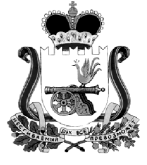 СОВЕТ ДЕПУТАТОВ ЧЕРЕПОВСКОГО СЕЛЬСКОГО ПОСЕЛЕНИЯ ХИСЛАВИЧСКОГО РАЙОНА СМОЛЕНСКОЙ ОБЛАСТИРЕШЕНИЕ от  28 ноября  2018г. №27О формировании избирательной комиссиимуниципального образования Череповскогосельского поселения Хиславичского района Смоленской областиВ соответствии с Федеральным законом от 12.06.2002 №67-ФЗ «Об основных гарантиях избирательных прав и права на участие в референдуме граждан Российской Федерации», Областным законом от 24 апреля 2003 года №12-з «Об избирательных комиссиях, комиссиях референдума в Смоленской области», Уставом Череповского сельского  поселения Хиславичского района Смоленской области,Совет депутатов Череповского сельского  поселения Хиславичского района Смоленской области р е ш и л :1. Сформировать избирательную комиссию муниципального образования Череповского сельского поселенияХиславичского района Смоленской области в количестве 6 (шести)членов с правом решающего голоса.2. Назначить в состав избирательной комиссии муниципального образования Череповского сельского поселенияХиславичского района Смоленской области следующие кандидатуры:-Шлеменкова Лариса Алексеевна–20.03.1970 года рождения, образование –среднее профессиональное, место работы –заместитель директора по УВР МБОУ «Череповская ОШ»;-Антоненкова Светлана Михайловна–22.01.1970  года рождения, образование - среднее профессиональное, место работы –рабочий по обслуживанию зданий МБОУ «Череповская ОШ»;-Анохова Любовь Борисовна–13.12.1971 года рождения, образование –среднее специальное, место работы –технический работник МБОУ «Череповская ОШ»;-Макаревская Марина Сергеевна - 24.04.1986 года рождения, образование –среднее  профессиональное, место работы –не занята;-Шатров Михаил Александрович - 25.04.1949 года рождения, образование - высшее, место работы - пенсионер;-Старостенкова Марина Геннадьевна- 13.12.1985 года рождения, образование–среднее специальное, место работы –библиотекарь МБУК «Хиславичское МЦБС».3. Провести первое заседание избирательной комиссии муниципального образованияЧереповского сельского поселенияХиславичского района Смоленской областинового состава06.12.2018года.4.Опубликовать настоящее решение в газете «Хиславичские известия» и разместить на сайте Администрациимуниципального образования «Хиславичский район» Смоленской областиhttp://hislav.admin-smolensk.ru.Глава муниципального образованияЧереповского сельского  поселенияХиславичского района Смоленской области                Г.А.Гореликова